НовостьВсенародное обсуждение проекта изменений и дополнений Конституции Республики Беларусь27 декабря 2021 г. на всенародное обсуждение вынесен проект изменений и дополнений Конституции Республики Беларусь.С проектом изменений и дополнений Конституции Республики Беларусь можно ознакомиться здесь.Мнения граждан относительно содержания проекта изменений и дополнений, а также возможные предложения по его совершенствованию направляются в Национальный центр правовой информации.Формы сбора предложений размещены здесь.Поступившие материалы будут обобщаться и систематизироваться Национальным центром правовой информации.Баннеры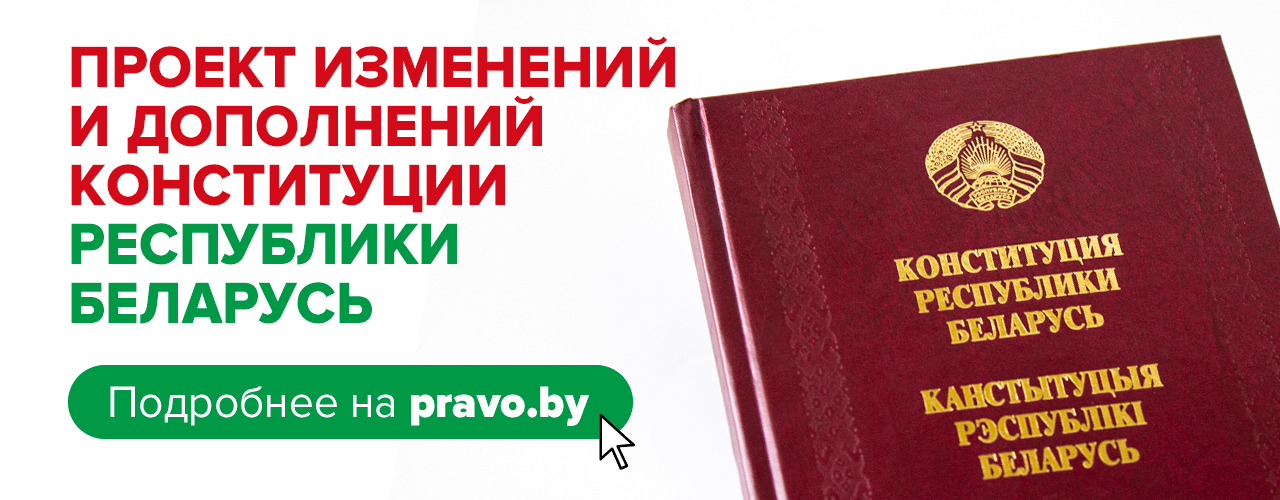 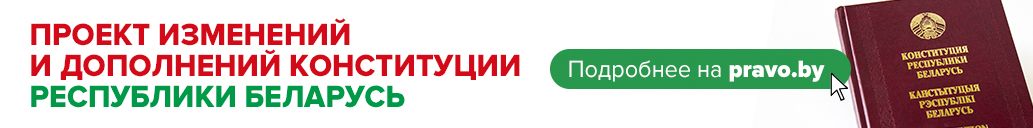 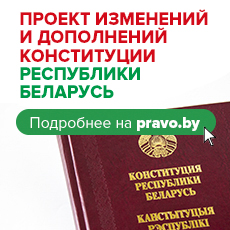 